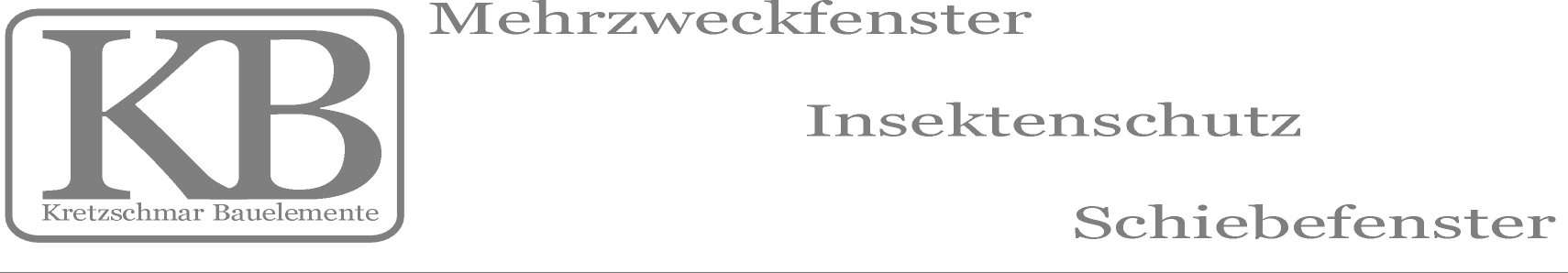                                                                                                                                                                                                                               Anschrift / Stempel                  Nebeneingangstür „NET“                                                                                                                                                                                                                                                                                             Bitte ankreuzen bzw. ausfüllen„NET“ weiß 2/3 Füllung Sandwich 1/3 Glas (Oben) anders auf AnfrageMitteilung:Kretzschmar Bauelemente e. K. : Tel. 037360 75243 Fax.: 037360 75246 e -Mail : mail@kretzschmar-bauelemente.deBestellungAngebotDatumPos.StückBreiteHöheDrehrichtung ( DIN rechts, links)Verglasung (Orna., VSG, ESG usw.)